Муниципальное бюджетное дошкольное образовательное учреждение «Детский сад общеразвивающего вида №11»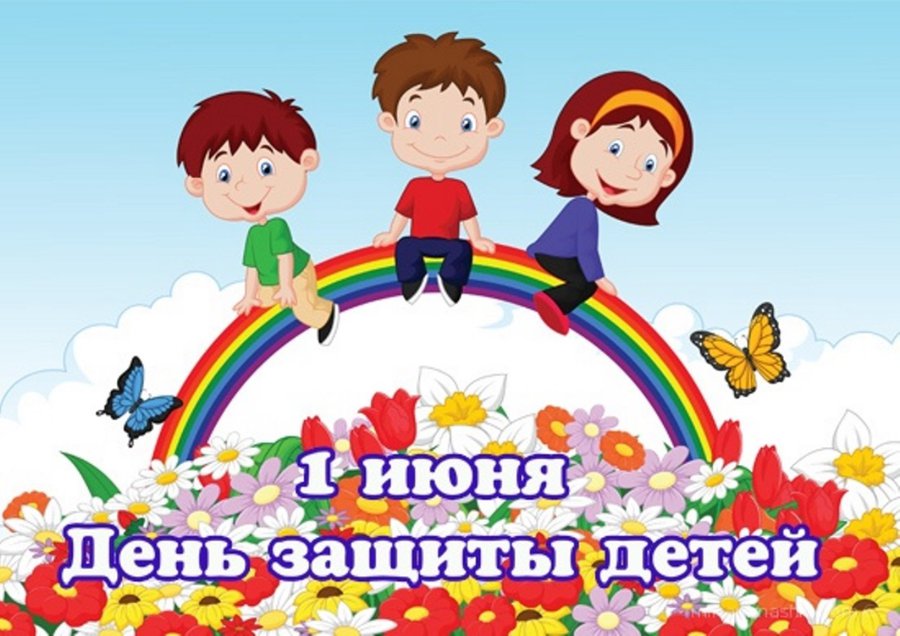                                                                                                      Воспитатель                                                                                                      Быкова В.Э.Июнь 2019гЦель: обогащение представлений детей о Международном Дне защиты детей.Задачи:Образовательные: Дать детям элементарные знания и представления о международном празднике “Дне защиты детей”.Создать радостную, праздничную, доброжелательную атмосферу.Развивающие: Развивать доброжелательные отношения между детьми, память, внимание, речь.Воспитательные: Воспитывать желание проявлять творческую инициативу, повышать настроение детей.Материал: компьютер, аудиозапись песни «Солнечный круг», мяч, карандаши, альбомы.Ход занятия.Организационный момент.Воспитатель:Песен полон лес и крика,Брызжет соком земляника,Дети плещутся в реке,Пляшут пчелки на цветке.Как зовется время это?Угадать не трудно – (Лето).Дети, сегодня первый день лета – 1 июня. А кто знает, что это еще за день?Ответы детей: 1 июня праздник «День Защиты Детей».Воспитатель: А разве детей надо защищать!Ответы детей: Надо!Воспитатель: Как вы думаете,  от кого нужно защищать детей?Ответы детей: Детей надо защищать от войны, от болезней, от холода, от голода.Воспитатель: А почему их надо защищать?Ответы детей: Потому что, они маленькие, мало знают, мало умеют.Воспитатель: Вы все правильно сказали – детей надо защищать.1 июня самый первый день самого тёплого, яркого, красочного времени года - лета. И этот день объявлен во всём мире - Днём защиты детей. Это большой, очень радостный и в то же время очень серьёзный праздник.Знают взрослые и дети,Да и вам узнать пора,Что у всех на белом светеЕсть законные права.И не важно, где живёшь ты,Кто богаче, кто беднейИ, какого цвета кожа –Право ты имеешь то же,Что и каждый из людей.Каждый ребёнок право имеетЛечиться в больнице, если болеет,Право на питание, на образование,Право на внимание, на место проживания,Право имеет на имя красивое,На радость, на счастье, на детствосчастливое.Много разных законов, ребята, защищают вашу жизнь и дают вам право на счастливое и радостное детство. И сегодня День защиты детей напоминает всем людям, что надо помнить о правах каждого ребёнка и, Конечно, их не нарушать. Сегодня мы будем вместе петь, играть и просто веселиться.День первый лета, стань ещё светлей! Встречают 1 июня всюду!Ведь этот День - защиты всех детей!Его недаром отмечают люди!Чтобы взрослые и детиЖили счастливо на свете,Что нам нужно?Дети, мир и дружба!Да здравствует детство - радость Земли!Да здравствует мир на свете!Чтоб всюду на свете росли и цвели. ,От бури укрытые дети.Звучит "Солнечный круг", музыка А. Островского.Солнечный круг, небо вокругЭто рисунок мальчишкиНарисовал он на листкеИ подписал в уголкеПусть всегда будет солнцеПусть всегда будет небоПусть всегда будет мамаПусть всегда буду я…А сейчас я буду говорить вам самые различные утверждения, если вам это нравится, то говорите дружно «Как нам повезло!».1. Лето долгожданное,Весёлое и жаркое!Дети: Как нам повезло!2. Занятия заброшены!Настали дни хорошие!Дети: Как нам повезло!3. Всюду птицы распевают,Бабочки вокруг летают!Дети: Как нам повезло!4. Можно к морю прокатиться!Там на берегу резвиться!Дети: Как нам повезло!5. Можно всем купаться,На траве валяться!Дети: Как нам повезло!6. Можно съездить к бабушкеИ там поесть оладушки!Дети: Как нам повезло!7. За грибами в лес ходить,В лукошках ягоды носить!Дети: Как нам повезло!8. Можно сентября дождаться,Чтобы в садик собираться!Дети: Как нам повезло!Музыкальная физминутка «Хорошее настроение»Воспитатель: Ах, лето, сколько невероятных загадок таит в себе это прекрасное время года! Лето – это настоящее чудо!Как здорово, что наступило лето!Ребята я буду вам загадывать загадки, а вы отвечайте.-Вышел зайчик погулять, а лап у зайки ровно… (4)-У меня собачка есть, у неё хвостов аж… (1)-Есть весёлая примета, выпал снег- встречайте… (зиму)-Вьюга воет словно дрель, на дворе стоит… (февраль)-День рожденья на носу, испекли мы… (торт)-У Иринки и Оксанки трёхколёсные есть… (велосипеды)Он круглый и гладкий,очень ловко, быстро скачет. Ну, конечно, это… (мячик).Правильно, это мячик. Предлагаю поиграть,Мяч друг другу передать!Игра с мячом: «Назови своё имя ласково»Сегодня замечательный праздник, самый светлый и радостный - международный День защиты детей. Сейчас вы ещё маленькие, и у вас всё ещё впереди. Сделайте всё возможное для того, чтобы каждый прожитый день был интересен, неповторим, наполнен добрыми делам и мыслями!А сейчас предлагаю вам нарисовать один прекрасный день из вашего детства.Рисование  на тему «Один прекрасный день моего счастливого детства».